WEEK 3WEEK 3WEEK 3WEEK 3ONLINE/FACE to FACEDATEHOURSUBJECTLECTURERONLINE/FACE to FACEDecember 13, 2021Monday09.00-09.50December 13, 2021Monday10.00-10.50December 13, 2021Monday11.00-11.50PeritoneumProf. Dr. Yüksel AYDARFACE /FACE(T215)December 13, 2021Monday12.00-12.50PeritoneumProf. Dr. Yüksel AYDARFACE /FACE(T215)December 13, 2021Monday13.00-13.30Lunch HourDecember 13, 2021Monday1330-14.20Oropharynx and EsophagusProf. Dr. Yüksel AYDARFACE /FACE (412)December 13, 2021Monday14.30-15.20Oropharynx and EsophagusProf. Dr. Yüksel AYDARFACE /FACE (412)December 13, 2021Monday15.30-16.20December 13, 2021Monday16.30-17.20December 14, 2021Tuesday09.00-09.50Gaster  Prof. Dr. Yüksel AYDARFACE /FACE(T215)December 14, 2021Tuesday10.00-10.50GasterProf. Dr. Yüksel AYDARFACE /FACE(T215)December 14, 2021Tuesday11.00-11.50LAB 2 : Oral Cavity ,   Salivary Glands and Teeth,  Anterior Abdominal Wall, Peritoneum, Oropharynx, Esophagus and StomachAnatomy Dept. LecturersFACE /FACE(T215)December 14, 2021Tuesday12.00-12.50LAB 2 : Oral Cavity ,   Salivary Glands and Teeth,  Anterior Abdominal Wall, Peritoneum, Oropharynx, Esophagus and StomachAnatomy Dept. LecturersFACE /FACE(T215)December 14, 2021Tuesday13.00-13.30Lunch HourDecember 14, 2021Tuesday1330-14.20Biosynthesis of the nutritionally nonessential amino acidsDr. Öğr. Üyesi Sercan KAPANCIKONLINEDecember 14, 2021Tuesday14.30-15.20Biosynthesis of the nutritionally nonessential amino acidsDr. Öğr. Üyesi Sercan KAPANCIKONLINEDecember 14, 2021Tuesday15.30-16.20Study timeDecember 14, 2021Tuesday16.30-17.20Study timeDecember 15, 2021Wednesday09.00-09.50Study timeDecember 15, 2021Wednesday10.00-10.50The citric acid cycleProf. Dr. Gülden BURÇAKFACE /FACE(T215)December 15, 2021Wednesday11.00-11.50The citric acid cycle  Prof. Dr. Gülden BURÇAKFACE /FACE(T215)December 15, 2021Wednesday12.00-12.50ENTREPRENEURSHIPDecember 15, 2021Wednesday13.00-13.30Lunch HourDecember 15, 2021Wednesday1330-14.20Digestion in the stomachAssoc. Prof. Dr. Güldal İ. GÜLTEKİNFACE /FACE(T215)December 15, 2021Wednesday14.30-15.20Digestion in the stomachAssoc. Prof. Dr. Güldal İ. GÜLTEKİNFACE /FACE(T215)December 15, 2021Wednesday15.30-16.20Histology of Esophagus and stomachProf. Dr. B.Zuhal ALTUNKAYNAKFACE /FACE(T215)December 15, 2021Wednesday16.30-17.20Histology of Esophagus and stomachProf. Dr. B.Zuhal ALTUNKAYNAKFACE /FACE(T215)December 16, 2021Thursday09.00-09.50Neisseria - MoraxellaProf. Dr. A. Demet KAYAONLINEDecember 16, 2021Thursday10.00-10.50Neisseria - MoraxellaProf. Dr. A. Demet KAYAONLINEDecember 16, 2021Thursday11.00-11.50Aerob Gram (-) small bacilliAssist. Prof. Dr. Kevser ATALIKONLINEDecember 16, 2021Thursday12.00-12.50Aerob Gram (-) small bacilliAssist. Prof. Dr. Kevser ATALIKONLINEDecember 16, 2021Thursday13.00-13.30Lunch HourDecember 16, 2021Thursday1330-14.20Study timeDecember 16, 2021Thursday14.30-15.20Study timeDecember 16, 2021Thursday15.30-16.20Study timeDecember 16, 2021Thursday16.30-17.20Study timeDecember 17, 2021Friday09.00-09.50Small Intestine-duodenumProf. Dr. Yüksel AYDARONLINEDecember 17, 2021Friday10.00-10.50Small Intestine-duodenumProf. Dr. Yüksel AYDARONLINEDecember 17, 2021Friday11.00-11.50Small Intestine-jujenum, ileuemProf. Dr. Yüksel AYDARONLINEDecember 17, 2021Friday12.00-12.50Small Intestine-jujenum, ileuemProf. Dr. Yüksel AYDARONLINEDecember 17, 2021Friday13.00-13.30December 17, 2021Friday13.30-14.20Study timeDecember 17, 2021Friday14.30-15.20Study timeDecember 17, 2021Friday15.30-16.20Study timeDecember 17, 2021Friday16.30-17.20Study timeWEEK 4WEEK 4WEEK 4WEEK 4ONLINE/FACE to FACEDATEHOURSUBJECTLECTURERDecember 20, 2021Monday09.00-09.50Conversion of amino acids to specialized productsAssist.Prof.Dr. Hadi KARİMKHANİONLINEDecember 20, 2021Monday10.00-10.50Conversion of amino acids to specialized productsAssist.Prof.Dr. Hadi KARİMKHANİONLINEDecember 20, 2021Monday11.00-11.50Histology of small and large intestinesAssist. Prof. Dr. Hilal EREN GÖZELFACE /FACE(T215)December 20, 2021Monday12.00-12.50Histology of small and large intestinesAssist. Prof. Dr. Hilal EREN GÖZELFACE /FACE(T215)December 20, 2021Monday13.00-13.30Lunch HourDecember 20, 2021Monday1330-14.20Large intestine: Ceacum and colon Prof. Dr. Yüksel AYDARFACE /FACE(T215)December 20, 2021Monday14.30-15.20Large intestine: Ceacum and colonProf. Dr. Yüksel AYDARFACE /FACE(T215)December 20, 2021Monday15.30-16.20Gram(-) facultatively anaerobic bacteriaAssist. Prof. Dr. Kevser ATALIKONLINEDecember 20, 2021Monday16.30-17.20Gram(-) facultatively anaerobic bacteriaAssist. Prof. Dr. Kevser ATALIKONLINEDecember 21, 2021Tuesday09.00-09.50Large intestine: Rectum and Anal CanalProf. Dr. Yüksel AYDARFACE /FACE(T215)December 21, 2021Tuesday10.00-10.50Large intestine: Rectum and Anal CanalProf. Dr. Yüksel AYDARFACE /FACE(T215)December 21, 2021Tuesday11.00-11.50Catabolism of proteins and of amino acid nitrogenAssist.Prof.Dr. Sercan KAPANCIKFACE /FACE(T215)December 21, 2021Tuesday12.00-12.50Catabolism of proteins and of amino acid nitrogenAssist.Prof.Dr.  Sercan KAPANCIKFACE /FACE(T215)December 21, 2021Tuesday13.00-13.30Lunch HourDecember 21, 2021Tuesday1330-14.20Study timeDecember 21, 2021Tuesday14.30-15.20Study timeDecember 21, 2021Tuesday15.30-16.20Study timeDecember 21, 2021Tuesday16.30-17.20Study timeDecember 22, 2021Wednesday09.00-09.50Study timeDecember 22, 2021Wednesday10.00-10.50The liver and function of the bileAssoc. Prof. Dr. Güldal İ. GÜLTEKİNFACE /FACE(T215December 22, 2021Wednesday11.00-11.50The liver and function of the bileAssoc. Prof. Dr. Güldal İ. GÜLTEKİNFACE /FACE(T215December 22, 2021Wednesday12.00-12.50ENTREPRENEURSHIPDecember 22, 2021Wednesday13.00-13.30Lunch HourDecember 22, 2021Wednesday1330-14.20LAB 1: Digestive tract Histology (Group 3-4)Histology Dept. LecturersFACE /FACEDecember 22, 2021Wednesday14.30-15.20LAB 1: Digestive tract Histology (Group 3-4)Histology Dept. LecturersFACE /FACEDecember 22, 2021Wednesday15.30-16.20LAB 1: Digestive tract (Group 1-2)Histology Dept. LecturersFACE /FACEDecember 22, 2021Wednesday16.30-17.20LAB 1: Digestive tract Histology (Group 1-2)Histology Dept. LecturersFACE /FACEDecember 23, 2021Thursday09.00-09.50Clinical skills (IV injection + Vascular access-Theoretical)  Group 4a-b-cEmergency Med. Dept. MembersFACE /FACE(T410)December 23, 2021Thursday10.00-10.50Clinical Skills Practical Group 4aEmergency Med. Dept. MembersFACE /FACEDecember 23, 2021Thursday11.00-11.50Clinical Skills Practical Group 4bEmergency Med. Dept. MembersFACE /FACEDecember 23, 2021Thursday12.00-12.50Clinical skills Practical Group 4cEmergency Med. Dept. MembersFACE /FACEDecember 23, 2021Thursday13.00-13.30Lunch HourDecember 23, 2021Thursday1330-14.20Clinical skills (IV injection + Vascular access-Theoretical)  Group 4d-4eEmergency Med. Dept. MembersFACE /FACE(T410)December 23, 2021Thursday14.30-15.20Clinical Skills Practical Group 4dEmergency Med. Dept. MembersFACE /FACEDecember 23, 2021Thursday15.30-16.20Clinical Skills Practical Group 4eEmergency Med. Dept. MembersFACE /FACEDecember 23, 2021Thursday16.30-17.20Study timeDecember 24, 2021Friday09.00-09.50Study timeDecember 24, 2021Friday10.00-10.50EnterobactericeaeProf. Dr. A. Demet KAYAFACE /FACE(T412)December 24, 2021Friday11.00-11.50EnterobactericeaeProf. Dr. A. Demet KAYAFACE /FACE(T412)December 24, 2021Friday12.00-12.50EnterobactericeaeProf. Dr. A. Demet KAYAFACE /FACE(T412)December 24, 2021Friday13.00-13.30Study timeDecember 24, 2021Friday1330-14.20Exocrine functions of the pancreasAssoc. Prof. Dr. Güldal İ. GÜLTEKİNFACE /FACE(T215)December 24, 2021Friday14.30-15.20Exocrine functions of the pancreasAssoc. Prof. Dr. Güldal İ. GÜLTEKİNFACE /FACE(T215)December 24, 2021Friday15.30-16.20Study timeDecember 24, 2021Friday16.30-17.20Study timeWEEK 5WEEK 5WEEK 5WEEK 5ONLINE/FACE to FACEDATEHOURSUBJECTLECTURERONLINE/FACE to FACEDecember 27, 2021Monday09.00-09.50Study timeDecember 27, 2021Monday10.00-10.50Study timeDecember 27, 2021Monday11.00-11.50Oxidation of fatty acids: KetogenesisProf. Dr. Gülden BURÇAKFACE /FACE(T215)December 27, 2021Monday12.00-12.50Oxidation of fatty acids: KetogenesisProf. Dr. Gülden BURÇAKFACE /FACE(T215)December 27, 2021Monday13.00-13.30Lunch HourDecember 27, 2021Monday1330-14.20Digestion and absorption in small and large intestinesAssoc. Prof. Dr. Güldal İ. GÜLTEKİNFACE /FACE(T215)December 27, 2021Monday14.30-15.20Digestion and absorption in small and large intestinesAssoc. Prof. Dr. Güldal İ. GÜLTEKİNFACE /FACE(T215)December 27, 2021Monday15.30-16.20LiverProf.Dr. Yüksel AYDARONLINEDecember 27, 2021Monday16.30-17.20LiverProf.Dr. Yüksel AYDARONLINEDecember 28, 2021Tuesday09.00-09.50Vibrio, Campylobacter, HelicobacterAssist. Prof. Dr. Aydın AydınlıFACE /FACE(T215)December 28, 2021Tuesday10.00-10.50Vibrio, Campylobacter, HelicobacterAssist. Prof. Dr. Aydın AydınlıFACE /FACE(T215)December 28, 2021Tuesday11.00-11.50Histology of digestive tract glands (salivaryglands,liver,pancreas,gallbladder)Prof. Dr. Cengiz BAYÇUFACE /FACE(T215)December 28, 2021Tuesday12.00-12.50Histology of digestive tract glands (salivaryglands,liver,pancreas,gallbladder)Prof. Dr. Cengiz BAYÇUFACE /FACE(T215)December 28, 2021Tuesday13.00-13.30Lunch HourDecember 28, 2021Tuesday1330-14.20Biosynthesis of fatty acids and eicosanoidsProf. Dr. Gülden BURÇAKONLINEDecember 28, 2021Tuesday14.30-15.20Biosynthesis of fatty acids and eicosanoidsProf. Dr. Gülden BURÇAKONLINEDecember 28, 2021Tuesday15.30-16.20PancreasProf.Dr. Yüksel AYDARONLINEDecember 28, 2021Tuesday16.30-17.20LienProf.Dr. Yüksel AYDARONLINEDecember 29, 2021Wednesday09.00-09.50Metabolism of acylglycerols and sphingolipidsProf. Dr. Gülden BURÇAKONLINEDecember 29, 2021Wednesday10.00-10.50Metabolism of acylglycerols and sphingolipidsProf. Dr. Gülden BURÇAKONLINEDecember 29, 2021Wednesday11.00-11.50The immune systemAssoc. Prof. Dr. Güldal İ. GÜLTEKİNDecember 29, 2021Wednesday12.00-12.50The immune systemAssoc. Prof. Dr. Güldal İ. GÜLTEKİNDecember 29, 2021Wednesday13.00-13.30Lunch HourDecember 29, 2021Wednesday1330-14.20Study timeDecember 29, 2021Wednesday14.30-15.20Study timeDecember 29, 2021Wednesday15.30-16.20Study timeDecember 29, 2021Wednesday16.30-17.20Study timeDecember 30, 2021Thursday09.00-09.50Study timeDecember 30, 2021Thursday10.00-10.50Shigella, SalmonellaProf. Dr. A. Demet KAYAFACE /FACE(T215)December 30, 2021Thursday11.00-11.50Shigella, SalmonellaProf. Dr. A. Demet KAYAFACE /FACE(T215)December 30, 2021Thursday12.00-12.50Shigella, SalmonellaProf. Dr. A. Demet KAYAFACE /FACE(T215)December 30, 2021Thursday13.00-13.30Lunch HourDecember 30, 2021Thursday1330-14.20December 30, 2021Thursday14.30-15.20December 30, 2021Thursday15.30-16.20December 30, 2021Thursday16.30-17.20December 31, 2021Friday09.00-09.50Cholesterol synthesis, transport and excretionProf. Dr. Gülden BURÇAKONLINEDecember 31, 2021Friday10.00-10.50Cholesterol synthesis, transport and excretionProf. Dr. Gülden BURÇAKONLINEDecember 31, 2021Friday11.00-11.50Study timeDecember 31, 2021Friday12.00-12.50Study timeDecember 31, 2021Friday13.00-13.30Lunch HourDecember 31, 2021Friday1330-14.20Study timeDecember 31, 2021Friday14.30-15.20Study timeDecember 31, 2021Friday15.30-16.20Study timeDecember 31, 2021Friday16.30-17.20Study timeWEEK 6WEEK 6WEEK 6WEEK 6ONLINE/FACE to FACEDATEHOURSUBJECTLECTURERONLINE/FACE to FACEJanuary 03, 2022Monday09.00-09.50Study timeJanuary 03, 2022Monday10.00-10.50Study timeJanuary 03, 2022Monday11.00-11.50Lipid transport and storageProf. Dr. Gülden BURÇAKFACE /FACE(T215)January 03, 2022Monday12.00-12.50Lipid transport and storageProf. Dr. Gülden BURÇAKFACE /FACE(T215)January 03, 2022Monday13.00-13.30Lunch HourJanuary 03, 2022Monday1330-14.20LAB1: Blood smear (Group 4)Physiology Dept. LecturersFACE /FACEJanuary 03, 2022Monday14.30-15.20LAB1: Blood smear (Group 3)Physiology Dept. LecturersFACE /FACEJanuary 03, 2022Monday15.30-16.20LAB1: Blood smear (Group 2)Physiology Dept. LecturersFACE /FACEJanuary 03, 2022Monday16.30-17.20LAB1: Blood smear (Group 1)Physiology Dept. LecturersFACE /FACEJanuary 04, 2022Tuesday09.00-09.50LAB 2: Digestive tract Histology (Group 3-4)Histology Dept. LecturersFACE /FACEJanuary 04, 2022Tuesday10.00-10.50LAB 2: Digestive tract Histology (Group 3-4)Histology Dept. LecturersFACE /FACEJanuary 04, 2022Tuesday11.00-11.50LAB 2: Digestive tract (Group 1-2)Histology Dept. LecturersFACE /FACEJanuary 04, 2022Tuesday12.00-12.50LAB 2: Digestive tract Histology (Group 1-2)Histology Dept. LecturersFACE /FACEJanuary 04, 2022Tuesday13.00-13.30Lunch HourJanuary 04, 2022Tuesday1330-14.20Non- fermentative Gram negative baciliAssist. Prof. Dr. Kevser ATALIKONLINEJanuary 04, 2022Tuesday14.30-15.20Non- fermentative Gram negative baciliAssist. Prof. Dr. Kevser ATALIKONLINEJanuary 04, 2022Tuesday15.30-16.20Posterior Abdominal WallProf.Dr. Yüksel AYDARONLINEJanuary 04, 2022Tuesday16.30-17.20Posterior Abdominal WallProf.Dr. Yüksel AYDARONLINEJanuary 05, 2022Wednesday09.00-09.50Embryology & development of digestive systemProf. Dr. B.Zuhal ALTUNKAYNAKONLINEJanuary 05, 2022Wednesday10.00-10.50Dietary Balances; Regulation of Feeding; Obesity andStarvation; Vitamins and MineralsAssoc. Prof. Dr. Güldal İ. GÜLTEKİNONLINEJanuary 05, 2022Wednesday11.00-11.50Dietary Balances; Regulation of Feeding; Obesity andStarvation; Vitamins and MineralsAssoc. Prof. Dr. Güldal İ. GÜLTEKİNONLINEJanuary 05, 2022Wednesday12.00-12.50ENTREPRENEURSHIP January 05, 2022Wednesday13.00-13.30Lunch HourJanuary 05, 2022Wednesday1330-14.20Vessels and Nerves of Digestive SystemProf.Dr. Yüksel AYDARONLINEJanuary 05, 2022Wednesday14.30-15.20Vessels and Nerves of Digestive SystemProf.Dr. Yüksel AYDARONLINEJanuary 05, 2022Wednesday15.30-16.20Anaerobic bacteriaAssist. Prof. Dr. Kevser ATALIKONLINEJanuary 05, 2022Wednesday16.30-17.20Anaerobic bacteriaAssist. Prof. Dr. Kevser ATALIKONLINEJanuary 06, 2022Thursday09.00-09.50Study timeJanuary 06, 2022Thursday10.00-10.50Spore forming rodsAssist. Prof. Dr. Aydın AydınlıFACE /FACE(T215)January 06, 2022Thursday11.00-11.50Spore forming rodsAssist. Prof. Dr. Aydın AydınlıFACE /FACE(T215)January 06, 2022Thursday12.00-12.50Regulation of hunger and satietyProf. Dr. Lamia PINARFACE /FACE(T215)January 06, 2022Thursday13.00-13.30Lunch HourJanuary 06, 2022Thursday1330-14.20Metabolism of purine and pyrimidine nucleotidesDr. Öğr. Üyesi Sercan KAPANCIKFACE /FACE(T215)January 06, 2022Thursday14.30-15.20Metabolism of purine and pyrimidine nucleotidesDr. Öğr. Üyesi Sercan KAPANCIKFACE /FACE(T215)January 06, 2022Thursday15.30-16.20Study timeJanuary 06, 2022Thursday16.30-17.20Study timeJanuary 07, 2022Friday09.00-09.50Study timeJanuary 07, 2022Friday10.00-10.50Starve-feed cycle and metabolic homeostasisProf. Dr. Gülden BURÇAKONLINEJanuary 07, 2022Friday11.00-11.50Starve-feed cycle and metabolic homeostasisProf. Dr. Gülden BURÇAKONLINEJanuary 07, 2022Friday12.00-12.50Starve-feed cycle and metabolic homeostasisProf. Dr. Gülden BURÇAKONLINEJanuary 07, 2022Friday13.00-13.30Lunch HourJanuary 07, 2022Friday1330-14.20Study timeJanuary 07, 2022Friday14.30-15.20Study timeJanuary 07, 2022Friday15.30-16.20Study timeJanuary 07, 2022Friday16.30-17.20Study timeWEEK 7WEEK 7WEEK 7WEEK 7ONLINE/FACE to FACEDATEHOURSUBJECTLECTURERONLINE/FACE to FACEJanuary 10, 2022Monday09.00-09.50Study timeJanuary 10, 2022Monday10.00-10.50Study timeJanuary 10, 2022Monday11.00-11.50Basal Metabolism and Body TemperatureAssoc. Prof. Dr. Güldal İ. GÜLTEKİNFACE /FACE(T215)January 10, 2022Monday12.00-12.50Basal Metabolism and Body TemperatureAssoc. Prof. Dr. Güldal İ. GÜLTEKİNFACE /FACE(T215)January 10, 2022Monday13.00-13.30Lunch HourJanuary 10, 2022Monday1330-14.20LAB 1: Bacteriology (Group 4)Microbiology Dept. LecturersFACE /FACEJanuary 10, 2022Monday14.30-15.20LAB 1: Bacteriology (Group 3)Microbiology Dept. LecturersFACE /FACEJanuary 10, 2022Monday15.30-16.20LAB 1: Bacteriology (Group 2)Microbiology Dept. LecturersFACE /FACEJanuary 10, 2022Monday16.30-17.20LAB 1: Bacteriology (Group 1)Microbiology Dept. LecturersFACE /FACEJanuary 11, 2022Tuesday09.00-09.50Study timeJanuary 11, 2022Tuesday10.00-10.50Study timeJanuary 11, 2022Tuesday11.00-11.50Diseases of the digestive systemProf. Dr. Lamia PINARFACE /FACE(T215)January 11, 2022Tuesday12.00-12.50Diseases of the digestive systemProf. Dr. Lamia PINARFACE /FACE(T215)January 11, 2022Tuesday13.00-13.30Lunch HourJanuary 11, 2022Tuesday1330-14.20LAB 3: Gastrointestinal System lab-2 (Groups 3-4)Anatomy Dept. LecturersFACE /FACEJanuary 11, 2022Tuesday14.30-15.20LAB 3: Gastrointestinal System lab-2 (groups 1-2)Anatomy Dept. LecturersFACE /FACEJanuary 11, 2022Tuesday15.30-16.20LAB 3: Gastrointestinal System lab-2 (Groups 3-4)Anatomy Dept. LecturersFACE /FACEJanuary 11, 2022Tuesday16.30-17.20LAB 3: Gastrointestinal System lab-2 (groups 1-2)Anatomy Dept. LecturersFACE /FACEJanuary 12, 2022Wednesday09.00-09.50LAB2: Differential Count (Group 4)Physiology Dept. LecturersFACE /FACEJanuary 12, 2022Wednesday10.00-10.50LAB2:  Differential Count (Group 3)Physiology Dept. LecturersFACE /FACEJanuary 12, 2022Wednesday11.00-11.50LAB2:  Differential Count (Group 2)Physiology Dept. LecturersFACE /FACEJanuary 12, 2022Wednesday12.00-12.50LAB2:  Differential Count (Group 1)Physiology Dept. LecturersFACE /FACEJanuary 12, 2022Wednesday13.00-13.30Lunch HourJanuary 12, 2022Wednesday1330-14.20Study timeJanuary 12, 2022Wednesday14.30-15.20Study timeJanuary 12, 2022Wednesday15.30-16.20Study timeJanuary 12, 2022Wednesday16.30-17.20Study timeJanuary 13, 2022Thursday09.00-09.50Study timeJanuary 13, 2022Thursday10.00-10.50Study timeJanuary 13, 2022Thursday11.00-11.50Study timeJanuary 13, 2022Thursday12.00-12.50Study timeJanuary 13, 2022Thursday13.00-13.30Lunch HourJanuary 13, 2022Thursday1330-14.20Study timeJanuary 13, 2022Thursday14.30-15.20Study timeJanuary 13, 2022Thursday15.30-16.20Study timeJanuary 13, 2022Thursday16.30-17.20Study timeJanuary 14, 2022Friday09.00-09.50Study timeJanuary 14, 2022Friday10.00-10.50Study timeJanuary 14, 2022Friday11.00-11.50Study timeJanuary 14, 2022Friday12.00-12.50Study timeJanuary 14, 2022Friday13.00-13.30Study timeJanuary 14, 2022Friday1330-14.20Study timeJanuary 14, 2022Friday14.30-15.20Study timeJanuary 14, 2022Friday15.30-16.20Study timeJanuary 14, 2022Friday16.30-17.20Study timeWEEK 8WEEK 8WEEK 8WEEK 8DATEHOURSUBJECTLECTURERJanuary 17, 2022Monday09.00-09.50EXAM WEEKJanuary 17, 2022Monday10.00-10.50EXAM WEEKJanuary 17, 2022Monday11.00-11.50EXAM WEEKJanuary 17, 2022Monday12.00-12.50EXAM WEEKJanuary 17, 2022Monday13.00-13.30EXAM WEEKJanuary 17, 2022Monday1330-14.20EXAM WEEKJanuary 17, 2022Monday14.30-15.20EXAM WEEKJanuary 17, 2022Monday15.30-16.20EXAM WEEKJanuary 17, 2022Monday16.30-17.20EXAM WEEKJanuary 18, 2022Tuesday09.00-09.50EXAM WEEKJanuary 18, 2022Tuesday10.00-10.50EXAM WEEKJanuary 18, 2022Tuesday11.00-11.50EXAM WEEKJanuary 18, 2022Tuesday12.00-12.50EXAM WEEKJanuary 18, 2022Tuesday13.00-13.30EXAM WEEKJanuary 18, 2022Tuesday1330-14.20EXAM WEEKJanuary 18, 2022Tuesday14.30-15.20EXAM WEEKJanuary 18, 2022Tuesday15.30-16.20EXAM WEEKJanuary 18, 2022Tuesday16.30-17.20EXAM WEEKJanuary 19, 2022Wednesday09.00-09.50EXAM WEEKJanuary 19, 2022Wednesday10.00-10.50EXAM WEEKJanuary 19, 2022Wednesday11.00-11.50EXAM WEEKJanuary 19, 2022Wednesday12.00-12.50EXAM WEEKJanuary 19, 2022Wednesday13.00-13.30EXAM WEEKJanuary 19, 2022Wednesday1330-14.20EXAM WEEKJanuary 19, 2022Wednesday14.30-15.20EXAM WEEKJanuary 19, 2022Wednesday15.30-16.20EXAM WEEKJanuary 19, 2022Wednesday16.30-17.20EXAM WEEKJanuary 20, 2022Thursday09.00-09.50EXAM WEEKJanuary 20, 2022Thursday10.00-10.50EXAM WEEKJanuary 20, 2022Thursday11.00-11.50EXAM WEEKJanuary 20, 2022Thursday12.00-12.50EXAM WEEKJanuary 20, 2022Thursday13.00-13.30EXAM WEEKJanuary 20, 2022Thursday1330-14.20EXAM WEEKJanuary 20, 2022Thursday14.30-15.20EXAM WEEKJanuary 20, 2022Thursday15.30-16.20EXAM WEEKJanuary 20, 2022Thursday16.30-17.20EXAM WEEKJanuary 21, 2022Friday09.00-09.50EXAM WEEKJanuary 21, 2022Friday10.00-10.50EXAM WEEKJanuary 21, 2022Friday11.00-11.50EXAM WEEKJanuary 21, 2022Friday12.00-12.50EXAM WEEKJanuary 21, 2022Friday13.00-13.30EXAM WEEKJanuary 21, 2022Friday1330-14.20EXAM WEEKJanuary 21, 2022Friday14.30-15.20EXAM WEEKJanuary 21, 2022Friday15.30-16.20EXAM WEEKJanuary 21, 2022Friday16.30-17.20EXAM WEEK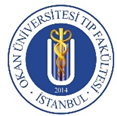 